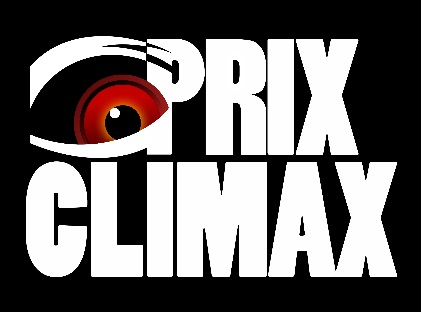 FICHE D’INSCRIPTIONTITRE DU FILM :AUTEUR(S) :Nom/ Prénom :CONTACT :Mail :							N° de téléphone :Adresse postale :GENRE :DOSSIER DE PARTICIPATIONLe Grand Prix Climax est un concours de scénarios de genre francophone. Les genres acceptés sont : Horreur, Fantastique, SF, Thriller, Action, Aventure.Les projets de court-métrage, de série ou ceux écrits en anglais ne seront pas examinés.Le dossier doit être écrit en français et contenir les éléments suivants :1/ Pitch du projet (5 lignes max)2/ Traitement complet du film (Entre 10 et 20 pages)Résumé complet du film, de son ouverture à sa résolution, mettant en valeur les grands enjeux et évolutions des personnages.3/ Séquences dialoguées (5 à 10 pages)Il s’agit des séquences d’ouverture du film, qui posent les personnages principaux, les enjeux et l’objectif principal du protagoniste.4/ Note d’intention (1 page maximum)5/ Un justificatif qui atteste que l’œuvre est protégée (dépôt SACD ou autres…)ATTENTION : LE NON RESPECT DES CONSIGNES SERA ELIMINATOIRE. L’ENVOILe dossier doit être envoyé en deux versions : l’une portant le nom de(s) l’auteur(s), l’autre étant anonyme.Pour chacune de ces deux versions- nominative comme anonyme -l’ensemble des éléments du dossier doit être envoyé respectivement enformat PDF.L’intitulé de votre fichier doit être :Pour la version normale :CLIMAX_NOMDUPROJET_NOMAUTEURPour la version anonyme :CLIMAX_NOMDUPROJET_ANONYMEEx : 	CLIMAX_DRACULA_COPPOLA	CLIMAX_DRACULA_ANONYMELes deux versions du dossier sont à envoyer à :  grandprixclimax@gmail.com